10.1  Polar Coordinates and Polar EquationsOBJECTIVE 1:  Plotting Points Using Polar CoordinatesGiven an ordered pair in the polar coordinate system, the directed distance r can be positive, negative, or zero.• If , then P lies on the terminal side of angle .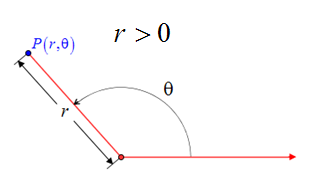 • If , then P lies on the ray opposite of the terminal side of angle .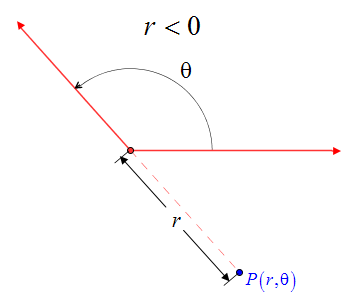 • If , then  P lies on the pole regardless of the measure of angle .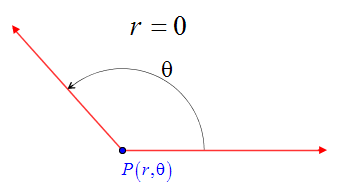 When plotting polar coordinates and sketching polar equations, we will often use a polar grid.   A polar grid consists of a series of concentric circles of different radii and pre-sketched angles in standard position.  Polar grid paper is available for free online if you wish to print and use it.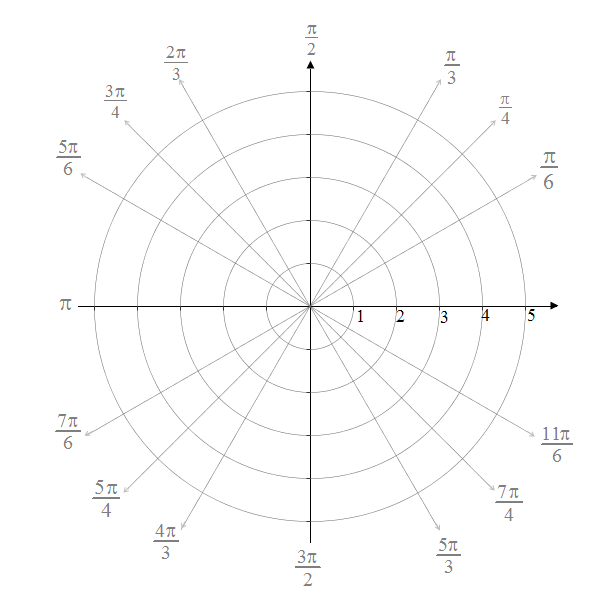 OBJECTIVE 2:  Determining Different Representations of the Point Use the same value of r but choose an angle coterminal to .  The coordinates will be of the form  where k is any integer.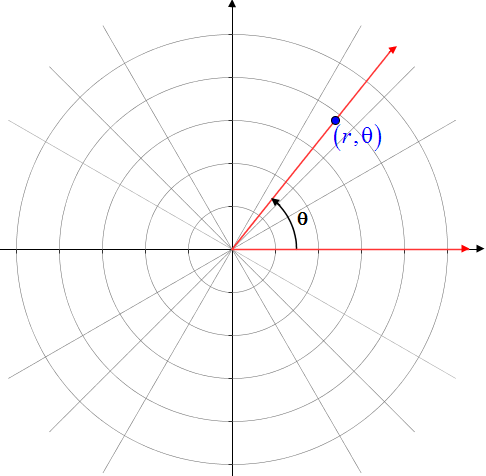 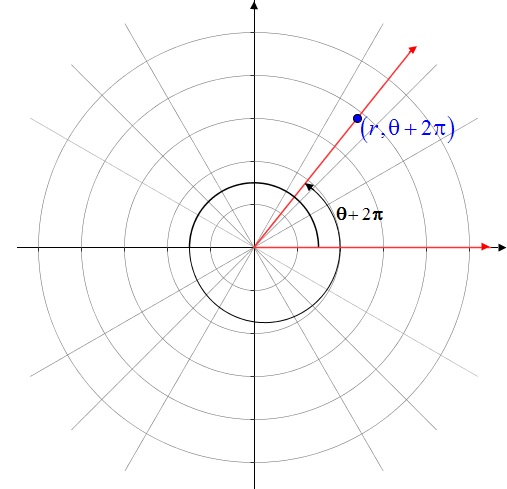 Use the opposite value of r but choose an angle coterminal to the angle located one-half of a rotation from angle .  The coordinates will be of the form  where k is any integer.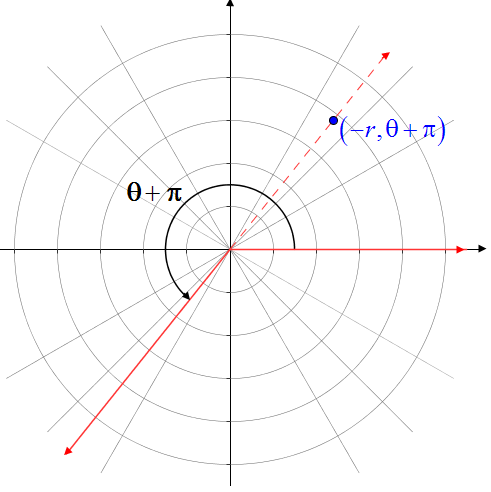 Note:  A point located at the pole has coordinates where  is any angle. OBJECTIVE 3:  Converting a Point from Polar Coordinates to Rectangular CoordinatesRelationships used when Converting a Point from Polar Coordinates to Rectangular Coordinates: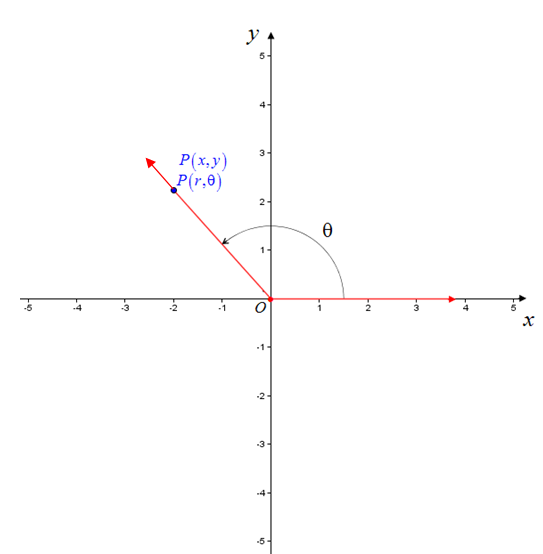 OBJECTIVE 4:  Converting a Point from Rectangular Coordinates to Polar Coordinates	Converting Rectangular Coordinates to Polar Coordinates for Points Lying Along an AxisIn each case, assume that .The point  lies along the positive x-axis and has polar coordinates of.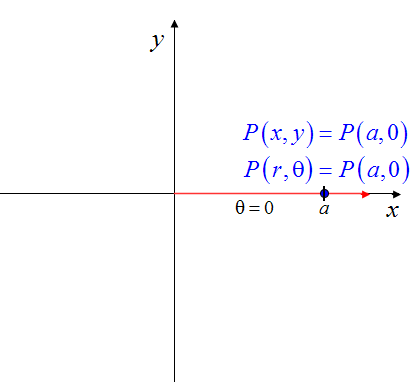 The point lies along  the positive y-axis and has polar coordinates of .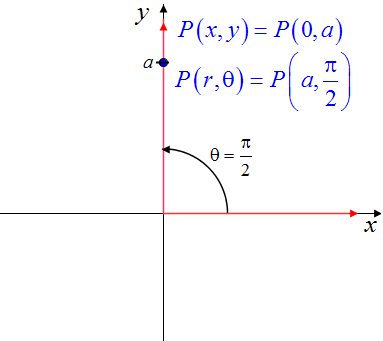 The point lies along the negative x-axis and has polar coordinates of.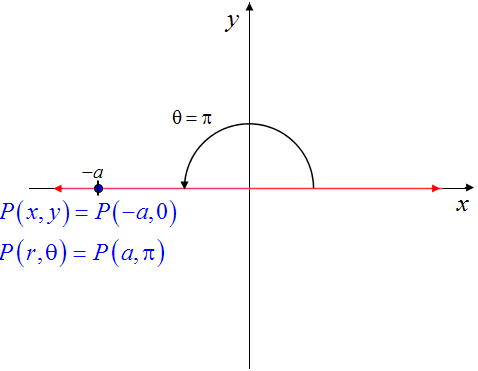 The point lies along the negative y-axis and has polar coordinates of .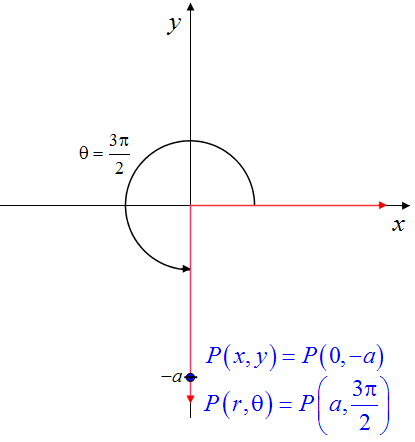 Converting Rectangular Coordinates to Polar Coordinates for Points Not Lying Along an AxisDetermine the value of r using the equation.Plot the point and determine the quadrant in which it lies.Determine the value of the acute reference angle  by solving the equation . Determine the value of  using  and the quadrant in which the point lines.  There are four cases:If  lies in Quadrant I, then .If  lies in Quadrant II, then .If  lies in Quadrant III, then .If  lies in Quadrant IV, then .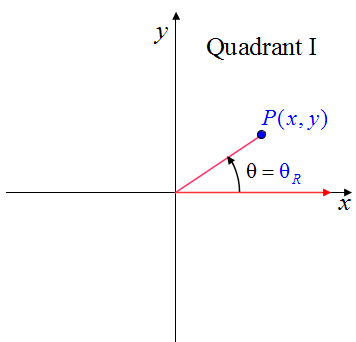 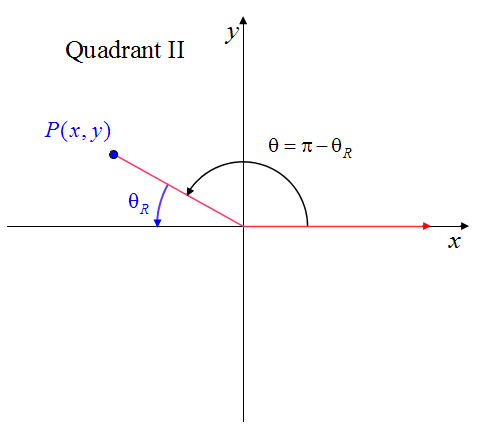 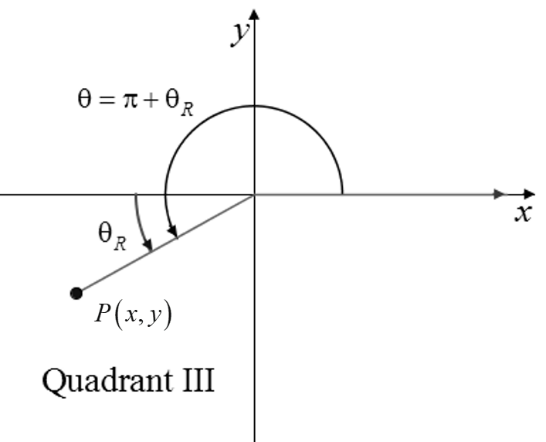 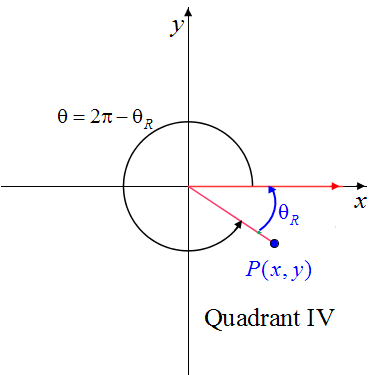 OBJECTIVE 5:  Converting an Equation from Rectangular Form to Polar FormA polar equation is an equation whose variables are r and .  You will need to use the familiar relationships , , and  to convert equations in x and y (rectangular form) to polar form.OBJECTIVE 6:  Converting an Equation from Polar Form to Rectangular Form